Analisis statistik inferensialUji NormalitasNPar TestsMotivasi belajar matematika siswa.Hasil pengujian yang dilakukan dengan bantuan SPSS 16 for Windows, dimana diperoleh harga Kolmogorov- Smirnov sebesar 0,805 dan nilai signifikan sebesar 0,535 lebih besar dari nilai α yang ditentukan yaitu 0,05  sehingga dapat disimpulkan bahwa data yang diperoleh dari angket motivasi belajar mempunyai sebaran yang normal (berdistribusi normal).  Minat belajar matematika siswa.Hasil pengujian yang dilakukan dengan bantuan SPSS 16 for Windows, dimana diperoleh harga Kolmogorov- Smirnov sebesar 0,500 dan nilai signifikan sebesar 0,964 lebih besar dari nilai α yang ditentukan yaitu 0,05  sehingga dapat disimpulkan bahwa data yang diperoleh dari angket motivasi belajar mempunyai sebaran yang normal (berdistribusi normal). Hasil belajar matematika siswa.Hasil pengujian yang dilakukan dengan bantuan SPSS 16 for Windows, dimana diperoleh harga Kolmogorov- Smirnov sebesar 1,050 dan nilai signifikan sebesar 0,221 lebih besar dari nilai α yang ditentukan yaitu 0,05  sehingga dapat disimpulkan bahwa data yang diperoleh dari angket motivasi belajar mempunyai sebaran yang normal (berdistribusi normal). LiniearitasMotivasi belajar terhadap hasil belajar matematika.MeansKesimpulan :Hasil analisis menunjukkan bahwa harga F tuna cocok sebesar 1,661 dengan signfikan 0, 110 (diatas 0,05) berarti model regresi linear.Minat belajar terhadap hasil belajar matematika.MeansKesimpulan :Hasil analisis menunjukkan bahwa harga F tuna cocok sebesar 1,201 dengan signfikan 0, 322 (diatas 0,05) berarti model regresi linear.Uji MultikolinearitasRegressionKesimpulan :Hasil analisis menunjukkan bahwa nilai VIF mendekati 1 untuk semua variabel bebas. Demikian pula nilai tolerance mendekati 3 untuk semua variabel bebas. Dengan demikian dapat disimpulkan bahwa hasil analisis yang diperoleh < 10 maka motivasi belajar (x₁) dan minat belajar (x₂) terhadap hasil belajar matematika (y) tidak terjadi multikolinearitas antar variabel bebas.Uji HipotesisUji regresi sederhana untuk hipotesis 1Regression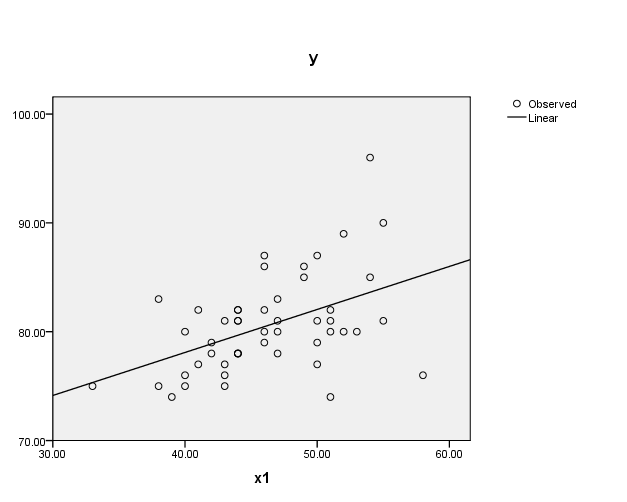 Pengujian anova = 0.001sig = 0.001 < α = 0.05. artinya: Ho ditolak/Ha diterima.Kesimpulan :Terdapat pengaruh yang positif dan signifikan antara motivasi belajar terhadap hasil belajar matematika pada siswa kelas V SD Negeri Kompleks IKIP Makassar. Hal ini ditunjukkan dengan koefisien regresi sebesar 0,467 (yang menunjukkan angka positif) dan nilai thitung sebesar 3,625 dengan tingkat signifikansi uji t sebesar 0,001 < 0,05.Uji regresi sederhana untuk hipotesis 2Regression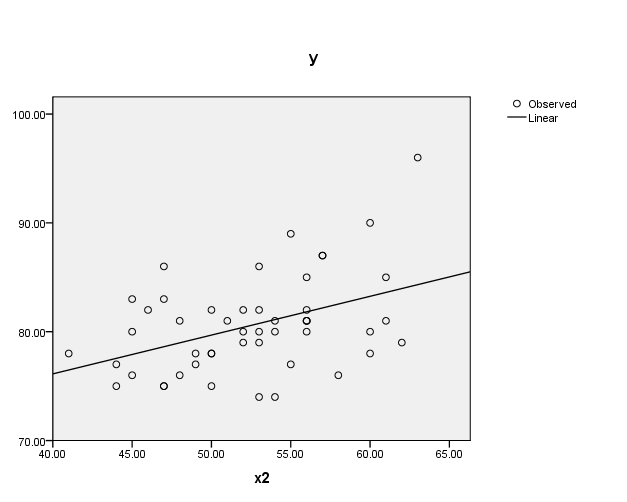 Pengujian anova = 0.002sig = 0.002 < α = 0.05. artinya: Ho ditolak/Ha diterima.Kesimpulan :Terdapat pengaruh yang positif dan signifikan antara minat belajar terhadap hasil belajar matematika pada siswa kelas V SD Negeri Kompleks IKIP Makassar. Hal ini ditunjukkan dengan koefisien regresi sebesar 0,428 (yang menunjukkan angka positif) dan nilai thitung sebesar 3,248 dengan tingkat signifikansi uji t sebesar 0,002 < 0,05.Uji regresi ganda untuk hipotesis 3RegressionPengujian anova = 0.001sig = 0.001 < α = 0.05. artinya: Ho ditolak/Ha diterima.Kesimpulan :Terdapat pengaruh yang positif dan signifikan antara motivasi belajar dan minat belajar secara bersama-sama terhadap hasil belajar matematika pada siswa kelas V SD Negeri Kompleks IKIP Makassar. Hal ini ditunjukkan dengan koefisien regresi sebesar 0,518 (yang menunjukkan angka positif) dan nilai Fhitung sebesar 8,424 dengan tingkat signifikansi uji F sebesar 0,001 < 0,05.Sumbangan relatif (SR) dan sumbangan efektif (SE)Y = a + b₁.x₁ + b₂.x₂Berdasarkan analisis diperoleh hasil sebagai berikut : Konstanta (a) = 56,117Koefisien b1 = 0.285Koefisien b2 = 0.215Sehingga dapat disusun persamaan garis regresi sebagai berikut : Y = 56,117+ 0.285x₁ + 0.215x₂Sumbangan relatif SR)Prediktor x₁ (motivasi belajar) : SR% =  x 100%   SR% =  x 100%   SR% =  x 100%   SR% = 0.5 x 100%   	    SR = 50%Prediktor x₁ (minat belajar) : SR% =  x 100%   SR% =  x 100%   SR% =  x 100%   SR% = 0.43 x 100%   SR = 43%Sumbangan efektif sumbangan efektif motivasi belajar terhadap hasil belajar matematika.SE % x₁ = SR % x₁R²SE % x₁ = 50% x 0.268SE % x₁ = 13,4%sumbangan efektif minat belajar terhadap hasil belajar matematika.SE % x₂ = SR % x₂R²SE % x₂ = 43% x 0.268SE % x₂ = 11,52%One-Sample Kolmogorov-Smirnov TestOne-Sample Kolmogorov-Smirnov TestOne-Sample Kolmogorov-Smirnov TestOne-Sample Kolmogorov-Smirnov TestOne-Sample Kolmogorov-Smirnov TestMotivasi Minat Hasil belajarNN494949Normal ParametersaMean46.265352.469480.5714Normal ParametersaStd. Deviation5.278795.362304.46281Most Extreme DifferencesAbsolute.115.071.150Most Extreme DifferencesPositive.115.071.150Most Extreme DifferencesNegative-.087-.071-.070Kolmogorov-Smirnov ZKolmogorov-Smirnov Z.805.5001.050Asymp. Sig. (2-tailed)Asymp. Sig. (2-tailed).535.964.221a. Test distribution is Normal.a. Test distribution is Normal.ANOVA TableANOVA TableANOVA TableANOVA TableANOVA TableANOVA TableANOVA TableANOVA TableSum of SquaresdfMean SquareFSig.y * x1Between Groups(Combined)553.7001732.5712.510.013y * x1Between GroupsLinearity208.8801208.88016.096.000y * x1Between GroupsDeviation from Linearity344.8201621.5511.661.110y * x1Within GroupsWithin Groups402.3003112.977y * x1TotalTotal956.00048ANOVA TableANOVA TableANOVA TableANOVA TableANOVA TableANOVA TableANOVA TableANOVA TableSum of SquaresdfMean SquareFSig.y * x2Between Groups(Combined)508.7001926.7741.736.088y * x2Between GroupsLinearity175.2811175.28111.364.002y * x2Between GroupsDeviation from Linearity333.4191818.5231.201.322y * x2Within GroupsWithin Groups447.3002915.424y * x2TotalTotal956.00048CoefficientsaCoefficientsaCoefficientsaCoefficientsaCoefficientsaCoefficientsaCoefficientsaModelModelCollinearity StatisticsCollinearity StatisticsCollinearity StatisticsCollinearity StatisticsCollinearity StatisticsCollinearity StatisticsModelModelToleranceToleranceVIFVIFVIFVIF1(Constant)1Motivasi .745.7451.3421.3421.3421.3421Minat .745.7451.3421.3421.3421.342a. Dependent Variable: ya. Dependent Variable: ya. Dependent Variable: yModel SummaryModel SummaryModel SummaryModel SummaryModel SummaryModelRR SquareAdjusted R SquareStd. Error of the Estimate1.467a.218.2023.98700a. Predictors: (Constant), x1a. Predictors: (Constant), x1a. Predictors: (Constant), x1a. Predictors: (Constant), x1ANOVAbANOVAbANOVAbANOVAbANOVAbANOVAbANOVAbModelModelSum of SquaresdfMean SquareFSig.1Regression208.8801208.88013.140.001a1Residual747.1204715.8961Total956.00048a. Predictors: (Constant), x1a. Predictors: (Constant), x1a. Predictors: (Constant), x1b. Dependent Variable: yb. Dependent Variable: yb. Dependent Variable: yCoefficientsaCoefficientsaCoefficientsaCoefficientsaCoefficientsaCoefficientsaCoefficientsaModelModelUnstandardized CoefficientsUnstandardized CoefficientsStandardized CoefficientstSig.ModelModelBStd. ErrorBetatSig.1(Constant)62.2885.07612.272.0001x1.395.109.4673.625.001a. Dependent Variable: ya. Dependent Variable: ya. Dependent Variable: yModel SummaryModel SummaryModel SummaryModel SummaryModel SummaryModelRR SquareAdjusted R SquareStd. Error of the Estimate1.428a.183.1664.07566a. Predictors: (Constant), x2a. Predictors: (Constant), x2a. Predictors: (Constant), x2a. Predictors: (Constant), x2ANOVAbANOVAbANOVAbANOVAbANOVAbANOVAbANOVAbModelModelSum of SquaresdfMean SquareFSig.1Regression175.2811175.28110.552.002a1Residual780.7194716.6111Total956.00048a. Predictors: (Constant), x2a. Predictors: (Constant), x2a. Predictors: (Constant), x2b. Dependent Variable: yb. Dependent Variable: yb. Dependent Variable: yCoefficientsaCoefficientsaCoefficientsaCoefficientsaCoefficientsaCoefficientsaCoefficientsaModelModelUnstandardized CoefficientsUnstandardized CoefficientsStandardized CoefficientstSig.ModelModelBStd. ErrorBetatSig.1(Constant)61.8735.78610.694.0001x2.356.110.4283.248.002a. Dependent Variable: ya. Dependent Variable: ya. Dependent Variable: yModel SummaryModel SummaryModel SummaryModel SummaryModel SummaryModelRR SquareAdjusted R SquareStd. Error of the Estimate1.518a.268.2363.90015a. Predictors: (Constant), x2, x1a. Predictors: (Constant), x2, x1a. Predictors: (Constant), x2, x1a. Predictors: (Constant), x2, x1ANOVAbANOVAbANOVAbANOVAbANOVAbANOVAbANOVAbModelModelSum of SquaresdfMean SquareFSig.1Regression256.2852128.1438.424.001a1Residual699.7154615.2111Total956.00048a. Predictors: (Constant), x2, x1a. Predictors: (Constant), x2, x1a. Predictors: (Constant), x2, x1b. Dependent Variable: yb. Dependent Variable: yb. Dependent Variable: yCoefficientsaCoefficientsaCoefficientsaCoefficientsaCoefficientsaCoefficientsaCoefficientsaModelModelUnstandardized CoefficientsUnstandardized CoefficientsStandardized CoefficientstSig.ModelModelBStd. ErrorBetatSig.1(Constant)56.1176.0729.241.0001x1.285.124.3372.308.0261x2.215.122.2581.765.084a. Dependent Variable: ya. Dependent Variable: ya. Dependent Variable: yVariabelSumbangan relatif (SR)Sumbangan Efektif (SE)Motivasi belajar50%13,4%Minat belajar43%11,52%Jumlah93%24,92%